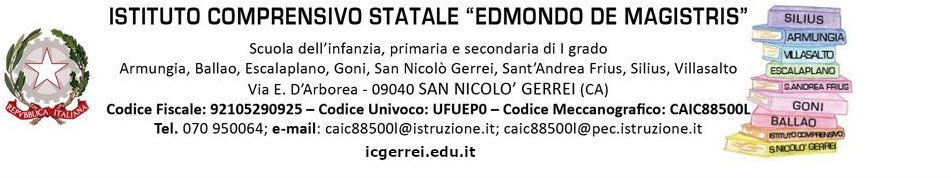 Relazione finale di classeScuola primariaClasse: _______________Sezione:____________Plesso:__________________________Docenti della classe:SEZ. A - Organizzazione della classeLa classe è attualmente composta da n. _____ alunni di cui n. ____ alunni stranieri, n. ____ alunni BES, di cui n. ___ alunni con Certificazione (Legge 104/92), n. ____ alunni con Certificazione DSA e n. ____ alunni con svantaggio socio-economico.Gli alunni maschi sono _____ le femmine sono _____Gli alunni che si avvalgono dell’insegnamento della Religione cattolica sono _____ e n. _____ alunni si avvalgono dell’attività alternativa.Gli alunni / n. ____ alunni usufruiscono del servizio mensa. Si No Al termine dell’anno scolastico il gruppo classe non risulta cambiato rispetto a quello inizialerisulta cambiato in quanto _____________________________________________________L’orario di classe prevede n. _____ ore di contemporaneità (esclusa la presenza di insegnanti di sostegno), utilizzate per _____________________________________________________________Tra gli insegnanti, nessuno si è assentato per un periodo significativo  uno si è assentato per un lungo periodo per cui è stato sostituito da un insegnante supplentedal _____________ al ___________________fino al termine dell’attività didatticaSEZ. B - Rapporti scuola – famiglia I colloqui generali quadrimestrali con le famiglie si sono svolti nei mesi di ______________ e _______________Si sono avuti degli incontri straordinari concordati per esigenze particolari il martedì durante la programmazione.Le assemblee si sono svolte all’inizio dell’anno scolastico in data ________________, in occasione del rinnovo del Consiglio d’Interclasse.La partecipazione delle famiglie si è rivelatacostantesaltuariaoccasionalescarsaDurante l’anno scolastico la collaborazione delle famiglie è stata prevalentemente di tipo collaborativo formalealtro (specificare)SEZ. C -Rapporti con il territorioGli insegnanti hannonon hanno avuto incontri con altre Istituzioni del territorioIn data ______________________________ gli insegnanti hanno avuto degli incontri con gli specialisti della ASL / altro Centro (da specificare)_____________________per: certificazione degli alunni diversamente abili /incontri di verifica iniziale / in itinere / finale con gli specialisti (es. esperti DSA/ altri esperti) / stesura / aggiornamento del PDF / altroIn data ______________________________ gli insegnanti hanno avuto degli incontri con Enti /Associazioni private in data _______________ e hanno rilasciato una relazione richiesta da ______________________________ per l’alunno __________________SEZ. D - Metodologie/strategie utilizzate Lezione frontale Lezione partecipata Lezione interattiva e Brainstorming Lavori di ricerca individuale e di gruppo (anche attraverso Internet) Lavori di gruppo Correzione delle consegne Uso del materiale audiovisivo Uso degli strumenti informatici Somministrazione di test (strutturati e semi-strutturati) e questionari Valutazione sulla codifica e decodifica di testi di vario genere  AutovalutazioneSEZ. E –Valutazione del Processo FormativoDal registro di classe risulta che la frequenza degli alunni è stata regolare per tutti la frequenza è stata regolare per la maggior parte e saltuaria / irregolare / scarsa per n. ______ alunni per i seguenti motivi _____________________________________________In relazione al percorso didattico programmato, nella classe:n. _____ alunni hanno seguito la programmazione del PEI (Piano Educativo Individualizzato)n. _____ alunni hanno seguito un PDP (Percorso Didattico Personalizzato)Le insegnanti hanno attivato: attività di recupero attività di potenziamento  intervento individualizzato dell’insegnante di sostegno intervento individualizzato dell’insegnante di classe (ore di contemporaneità) attività per classi aperteattività per gruppi di lavoro anche di classi diversemetodologie didattiche diversificatestrategie compensative e dispensativealtro ________________________________________________________Gli alunni hanno partecipato: (da specificare)Progetti Uscite didatticheGli obiettivi di apprendimento programmati sono stati raggiunti:completamentein parte perché _____________________________________________________________ma variandoli o integrandoli poiché _______________________________________________________________________________________________________________________Il livello degli apprendimenti può essere così riassunto:n. _______ alunni con conoscenze e abilità riferite al proprio PEI.n. _______ alunni con conoscenze e abilità riferite al proprio PDP.Tutti gli alunni hanno dimostrato senso di responsabilità nei confronti dell’impegno scolastico. Alcuni alunni hanno dimostrato senso di responsabilità nei confronti dell’impegno scolastico.La maggior parte degli alunni ha dimostrato senso di responsabilità nei confronti dell’impegno scolastico.INDICATORI DI RISULTATO Le prove oggettive di verifica intermedie sono state somministrate e valutate così come stabilito nelle riunioni di dipartimento.SEZ. E – Casi problematiciNessun caso problematico è da evidenziareCi sono i seguenti casi problematici da evidenziare____________________________________________________________________________________________________________________________________________Secondo il parere unanime del Consiglio di classe un alunno (o più) non è stato ammesso alla classe successiva per le seguenti motivazioni ___________________________________________________________________________________________________________Il Consiglio di classe ha proposto la non ammissione alla classe successiva dell’alunno/a ___________________________________, ma non essendo stato raggiunto un parere unanime a riguardo, si è deciso comunque per la sua ammissione._____________________ , ______________Il team docenteNominativoDisciplineNOMEINSEGNANTI COINVOLTECLASSIDESCRIZIONEINSEGNANTI COINVOLTECLASSIDESTINAZIONELivelloVoton° alunniDescrizioneAvanzato9/10L’alunno porta a termine compiti in situazioni note e non note, mobilitando una varietà di risorse sia fornite dal docente sia reperite altrove, in modo autonomo e con continuità.Intermedio8/7L’alunno porta a termine compiti in situazioni note in modo autonomo e continuo; risolve compiti in situazioni non note utilizzando le risorse fornite dal docente o reperite altrove, anche se in modo discontinuo e non del tutto autonomo.Base7/6L’alunno porta a termine compiti solo in situazioni note e utilizzando le risorse fornite dal docente, sia in modo autonomo ma discontinuo, sia in modo non autonomo, ma con continuità.In via di prima acquisizione5/6L’alunno porta a termine compiti solo in situazioni note e unicamente con il supporto del docente e di risorse fornite appositamente.Obiettivi raggiunti dalla classePienamenteIn partePer nienteAltro (specificare)SocializzazioneOrganizzazione lavoro e metodo di studioAttenzione e partecipazioneContenutiAltro